TARIFS PASSAGERS
PONEYS - CHEVAUX 
Septembre 2022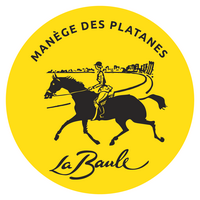 Cours Collectifs 							                                   35€
Carte de 10 h (cours collectifs) 						                    310 €Cours Particulier						                                               65 €
Carte de 10 h cours particuliers                                                                                      580 €Stages 
1 demi-journée 3h de stage 			                                                            70€
5 demi-journées 3h de stage 							      290€1 demi-journée 2h de stage 				                                               55€
5 demi-journées 2h de stage 							      240€Balades Plage : 
Balade en groupe du 16/09 au 15/06                                                                               50€
Balade en groupe du 16/06 au 15/09                                                                               60€

Balade privée (1 cavalier) du 16/09 au 15/06                                              80€/personne
Balade privée (1 cavalier) 16/06 au 15/09                                                    95€/personneBalades Forêts : 
Balade en groupe                                                                                                                  35€
Balade privée (1 ou 2 cavaliers)                                                                    60€/personne
Balade privée (3 personnes)                                                                           55€/personneLicence verte                                                	                                                              10€/mois
Licence annuelle - 18 ans 		                                                                                    25 €
Licence annuelle + de 18 ans                                                                                            36 €Passage de Galop                                                                                                              15 €